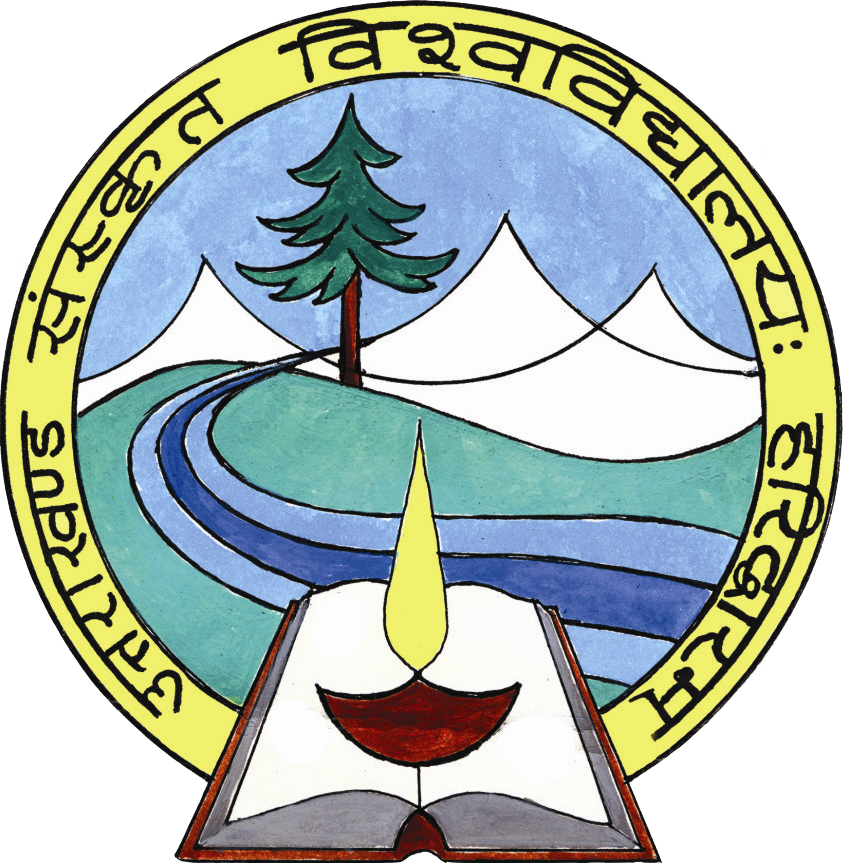 UTTARAKHAND SANSKRIT UNIVERSITYNh-58, BHEL Turn, Bahadrabad, Haridwar-249402, UttarakhandFeedback from Superannuated Teachers(Filled feedback form, send to iqacusvv@gmail.com, iqac@usvv.ac.in)Name: Mr./Ms/Mrs.  ---------------------------------------------Age (years): -------------Sex (M/F):---------------Department: -------------------------------------------------------------	Year of Superannuation: -------------------Address: .------------------------------------------------ Mobile ----------------------------E-mail---------------------Make a tick  () mark in the appropriate cell :Suggestions for further improvement:--------------------------------------------------------------------------------------------------------------------------------------------------------------------------------------------------------------------------------------------------------------Sl.ParticularsStrongly agreeAgreeNeutralDisagreeStrongly disagree1The	retirement	benefits	settlement process followed by the University is smooth and fair.2The University is taking the opinion and suggestions of retired employees.3The retired employees are given due recognition and respect.4Thecoursesnewlyofferedinthe University have relevance to the societal needs.5The new courses introduced during the recent years have employment potential.6The University administration is taking measures for promoting efficiency.7Theexaminationsystemofthe University is effective.8The evaluation system is objective and fair.9The placement activity is good.10TheUniversity is undertakingquality research.11The recent changes in the University are progressive.12TheUniversityprovides opportunities and support to the Staff and their Family members.13The curriculum of the course is well designed and promotes learning experience of the students.14Employability isgivenfocusin the curriculum design.15Thecurriculumincorporatesrecent changes in the area.16The MoUs entered   by the   University enhance 	the scope for mutual cooperationwith InstitutionsandTeaching/ResearchOrganizationsof repute.